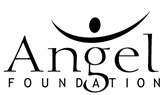 Job DescriptionJob Title: 		Scheduler	                            Position type:		Full-time – 37.5 hours per week Salary:			£18,000 - £20,000 Responsible to:  	Programme Administration Manager & Network PlannerDirect reports:		NoneLocation:	             	Plymouth, UK/Home-based Job Purpose:This is an entry-level position with no previous experience necessary. Full training will be provided. You will be responsible for creating and maintaining programming and interstitial schedules (commercials, promos, idents etc.) for our various regional feeds, making sure everything is kept up to date and running smoothly.With high-level organisational skills, you will be required to adapt and respond to rapidly changing priorities, whilst maintaining a calm and professional approach to all tasks. You will need to be proactive and flexible in your approach with good team interaction skills. This role can be primarily home-based, but the postholder must be willing to travel for initial training, to attend monthly staff meetings and to participate fully in all team activities, including visits and team building exercises.Main Duties:Prepare and maintain schedules, including interstitials, as specified/directed, using the PROVYS software (training provided) and other systems as necessary.Update the schedules as and when required.Liaise with the creative teams regarding workflow and programme files.View all interstitial elements (promos, commercials, idents etc.) so as to best know how to schedule them creatively.Upload schedules for transmission.Liaise with staff in other offices across the globe in regards to the schedules and deal with any queries they may have.Assist in other areas as and when required.Undertake training and attend meetings as and when required.Be available to work flexibly when workload dictates.Produce reports when required. Policies and Procedures:Adhere to The Angel Foundation’s Staff Handbook and the accompanying policies.Comply with Health and Safety procedures and practicesWork within the charity’s aims and objectives, with clear personal support for the organisation’s mission and visionGeneral Assistance:Provide support to other members of staff during events as and when requiredGeneral office supportAny other reasonable request made by Management level staffGenuine Occupational RequirementDue to the nature and content of the programming and the level of understanding required to create strategic schedules, we believe that there is a Genuine Occupational Requirement (GOR) for this role to be fulfilled by a practicing and committed Christian believer. Should you have any questions or concerns regarding this matter please do not hesitate to contact us.  Person Specification		   				       	     	       November 2020SchedulerCRITERIAESSENTIALDESIRABLEIDENTIFIEDExperienceA general interest in the techniques of television production and post productionDemonstrates significant experience of, and commitment to, delivering an effective service in support of the organisation’s aims and objectivesGeneral experience in an office environmentExperience of home-based workingApplication Form and InterviewApplication Form and InterviewSpecialist Knowledge and SkillsAbility to use electronic databases, including PROVYS (training will be provided)Excellent organisational skillsExperience of, and sufficiently motivated to, begin and complete work to appropriate deadlines and to prioritise own workloadComputer literate to a good level including working knowledge of Microsoft Outlook, Word & ExcelExceptional time management skillsProven ability to implement and evaluate best practice proceduresKnowledge of the mission and vision of the organisation  Awareness of Health & Safety practice Application Form and InterviewApplication Form and InterviewInterviewInterviewInterviewInterviewInterpersonal SkillsMust be able to gain credibility amongst managers, colleagues and other employeesExcellent communication skills, both written and verbal, in order to interact with people on multiple levels Values diversity, respecting and drawing on colleagues’ different perspectives, skills, experience and knowledgeAbility to work well as part of a teamApplication Form and InterviewApplication Form and InterviewInterviewInterviewDisposition/AttitudeFully supports the vision and mandate of GOD TV Willingness and ability to work within  Christian ethos and principlesPunctual and well-presented with a positive attitude and enthusiasmPro-active and happy to support others with a ‘can-do’ attitude Seek to improve own performance, contribution, knowledge and is willing to participate in training and development activities as requiredComfortable working autonomously using own initiative InterviewInterviewInterviewInterviewInterviewInterviewRole Expectations  Able to work flexibly and be adaptable to the needs of the organisation Able to work well under pressurePay great attention to detail Happy to support various positions/people within the Ministry  Willingness to travel for training, events and meetingsInterviewInterviewInterviewInterviewInterviewQualificationsEducated to GCSE level or equivalentA-Level qualifications or equivalentApplication Form and Certificates 